Actieplan 2020WonenNauwe betrokkenheid bij planontwikkeling schoollocaties; druk uitoefenen op voortgang en maximale aansluiting op de uitslag van de enquête.Door middel van politieke contacten voorsorteren op ontwikkeling nieuwe locaties (Kamerik NO-3, Lindenlaan).Verkeer, vervoer, bereikbaarheidNauwe betrokkenheid bij project Toekomst Veenweide; frequent overleg met projectleider en betrokkenheid bij voortvarende reconstructie Van Teylingenweg en Mijzijde (in fases) en veilige fietsroutes. Aandacht voor veiligheid en eventuele aanpassing fietspad naar Woerden, mede in het kader van het Fietsplan van de gemeente Woerden en fietsplannen van de Provincie,Uitstapstroken bepleiten bij reconstructie buitenwegen, primair Van Teylingenweg.Druk uitoefenen bij provincie en gemeente voor aanleg rotonde Spruitweg – Ir.Enschedeweg.Tijdelijk fietspad langs Oortjespad t.z.t. omzetten in definitief, inclusief deel op recreatieterrein Oortjespad; bestuurlijk “warm” houden.Openbare ruimteContinu in gesprek over kwaliteit onderhoud; streven naar mimimaal B-niveau. Frequent overleg over MOP en keuze van projectenMet werkgroep een plan maken voor herstel beschermd dorpsgezicht.Betrokkenheid bij totstandkoming van het Bomenplan en de uitvoering daarvanZorg en welzijnOndersteuning van het zoeken en vinden van een permanente locatie voor de Sleutelclub, nu een tijdelijke locatie gevonden is.Vinger aan de pols houden voor laagdrempelige en goed vindbare zorg, i.s.m. Woerden Wijzer. Mogelijkheden beter bekend maken.Tegengaan eenzaamheid. Inventariseren wat er voor activiteiten zijn voor jong en oud en deze communiceren en onderling laten afstemmen.Stimuleren dat er een beweegpark komt in Park MijzijdeStimuleren dat kinderopvang Klein Kamerik een permanente vergunning krijgtSamen met betrokken partijen ons inzetten voor een duurzaam voortbestaan van Dorpshuis De SchulenburgEconomie, bedrijvigheid en landbouwBetrokkenheid bij herstructurering/revitalisering bedrijventerrein. De bal ligt in eerste instantie bij de ondernemersverenigingVastgesteld door het Algemeen Bestuur op 20 januari 2020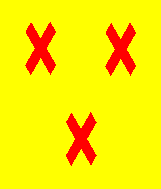    Dorpsplatform Kamerik Voor alle Kamerikse belangen